Jazz & Contemporary Easter School Workshop – Monday 8th April Taylor Benjamin – Contemporary Workshops Originally from Devon, Taylor started dancing at the age of 18. He trained at the Doreen Bird College of Professional Dance and Theatre Performance for three years before becoming a member of the postgraduate performance company Transitions, at Laban in London. He has worked at the Edinburgh Festival and toured nationally with 2Faced Dance Company and Kompany Malakhi. Taylor joined British dance company Balletboyz, with whom he toured nationally and internationally for three years. As part of Balletboyz he was involved in dance and film work in Britain, America, Ethiopia, Holland, Italy and the Middle East. Following this, Taylor worked with DV8 Physical Theatre Company creating and internationally touring John for 3 years before joining Company. In the years he spent in Chameleon, Taylor helped create and tour 3 productions. He has taught and choreographed extensively in London and at vocational schools as well as working as a rehearsal director at NSCD. At present, he is teaching at vocational schools and working within European contemporary circus. 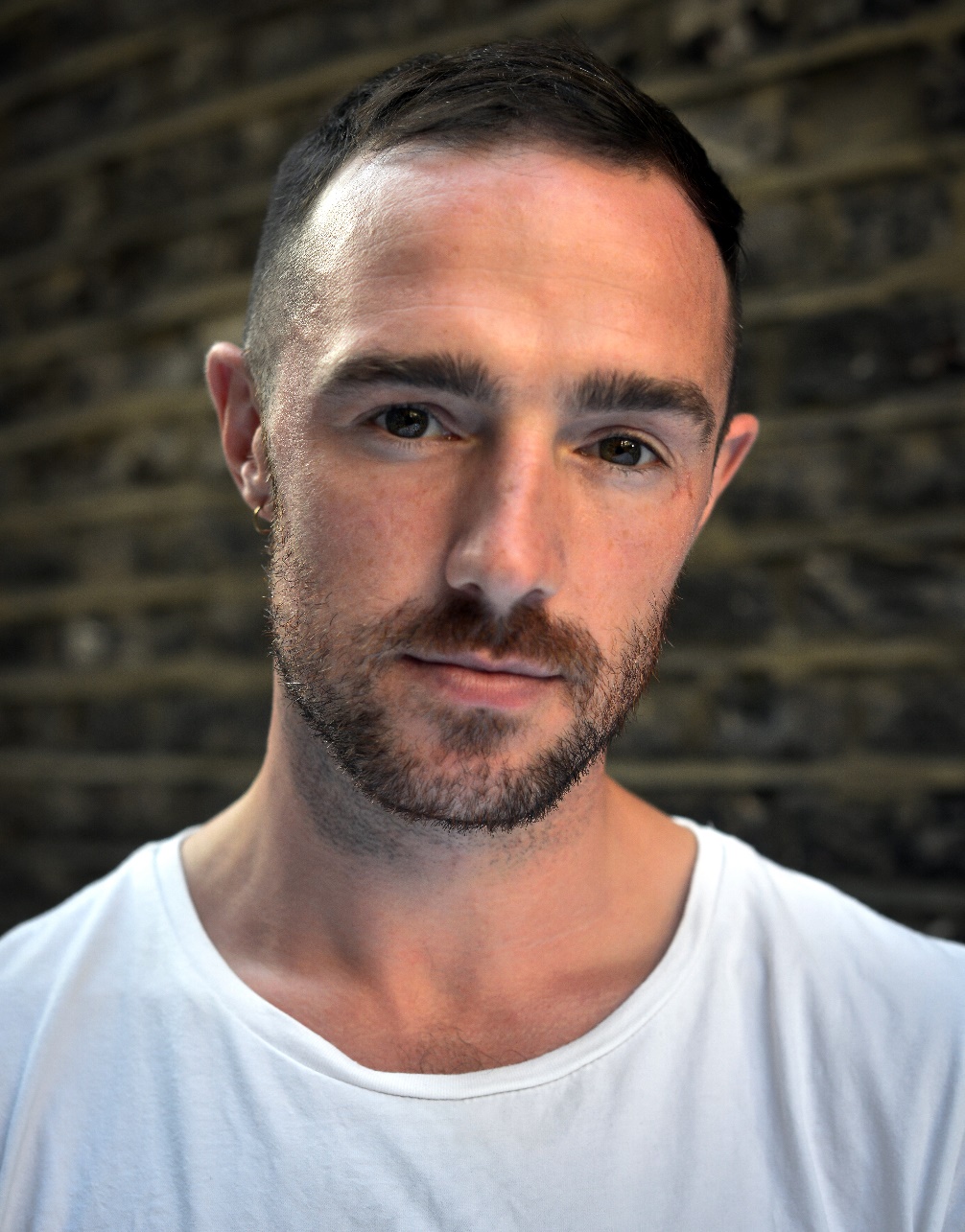 